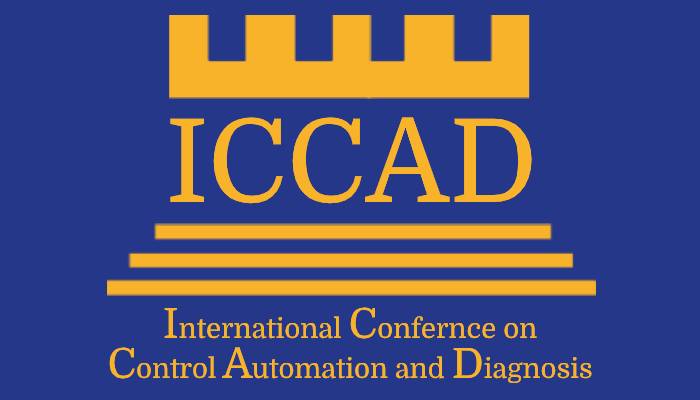 CALL FOR PAPERS SPECIAL SESSION ON(Special Session Title...................)for ICCAD’23May 10-12, 2023, Rome-ItalySession Co-Chairs:- (Full Name, Affiliation, e_mail address)………………………………………………………………………………………………- (Full Name, Affiliation, e_mail address)………………………………………………………………………………………………- (Full Name, Affiliation, e_mail address)………………………………………………………………………………………………Session description:This special session deals with the problem of...................................................................................................…………………………………………………………………………….……………………………………………………………………….........…………………………………………………………………………….………………………………………………………………………The goal is to………………………................……………………………………………………………………………………….……….........…………………………………………………………………………….……………………………………………………………………….........…………………………………………………………………………….………………………………………………………………………The topics of interest include, but are not limited to:  -……………………………………………………………………………………………………………………………………………………………-……………………………………………………………………………………………………………………………………………………………-……………………………………………………………………………………………………………………………………………………………SUBMISSIONPapers must be submitted electronically for peer review by: January 31, 2023http://www.iccad-conf.com/submission.htmlAll papers must be written in English and should describe original work. The length of the paper is limited to a maximum of 6 pages (in the standard IEEE conference double column format). 